Basın Bülteni1905 AGS YÖNETİMİ, ASO BAŞKANI NURETTİN ÖZDEBİR’İ ZİYARET ETTİÖZDEBİR: BU ŞEHİRDE PARA KAZANANLARI ÇOK FAZLA TUTAMIYORUZ,Ankara Sanayi Odası (ASO) Başkanı Nurettin Özdebir, Ankara’da aidiyet duygusunun olmadığını söyledi. Özdebir, “Bu şehirde aidiyet yok. Yani adam 3 kuşaktır Ankara’da doğmuş, büyümüş. Sorduğun zaman nerelisin diye Yozgatlıyım, Çankırılıyım diyor. Bir başka önemli konu da bu şehirde para kazananları çok fazla tutamıyoruz. Belli bir limiti aştıktan sonra insanlar İstanbul’a gidiyorlar” dedi.1905 Ankara Galatasaraylı İş Adamları Derneği (1905 AGS) Yönetim Kurulu, ASO Başkanı Nurettin Özdebir’i makamında ziyaret etti. 1905 AGS Yönetim Kurulu Başkanı Özgür Savaş Özüdoğru, dernek olarak nitelikli bir büyüme yakaladıklarını belirterek, “Bu yıl üye sayımızı arttırdık. 1 yıl içinde yaklaşık 80’e yakın üye kaydımız oldu. Gittikçe de artıyor. Üyelerimizin büyük bir çoğunluğu sizin de tanıdığınız, bildiğiniz kişiler. İnşallah keyifli, güzel bir süreç başlatacağız” dedi.Sporla ilgili Ankara’da az sayıda aktivite yapıldığına dikkat çeken Özüdoğru, “Bizim hayallerimizden bir tanesi de Ankara’da spora dayalı bir fuar organizasyonu yapılmasıdır. Bütün ilgili sportif faaliyetlerinin içinde olduğu, atletizm, basketbol, futbol gibi birçok sporu barındıran, tematik şeylerin olduğu illerin buluştuğu, spor malzemeleri üreticilerinin, spor kulüplerinin hem de aynı zamanda bakanlıktaki ilgili yetkililer, federasyon yetkililerinin, hepsinin içinde olduğu bir etkinlik Ankara için çok iyi olur. Zaten bu işlerin temelinde de Ankara var. Bu anlamda sizin de desteğinizi bekliyoruz” diye konuştu.Ziyaret sırasında konuşan Özdebir’de, Ankara’da çok fazla etkinlik yapıldığını; ancak bunların yeteri kadar duyurulamadığını kaydetti. Özdebir, sözlerine şöyle devam etti:“Birkaç il var ki gıptayla bakıyorum. Bunlardan bir tanesi Gaziantep’tir. Gaziantep’in bir eşrafı vardır. Bu eşrafı çocuklarını yurtdışında bile okutsa tekrar Gaziantep’e getirtiyor. Gaziantep’in dışına kolay kolay salmıyorlar. Bu neyi getiriyor? Düşünün şehre Vali olarak birisi atandı. Hakim olarak, savcı olarak, jandarma komutanı olarak vs. biri atandı, kimle arkadaşlık yapacak. Böyle bir elit tabaka var. Şehrin zenginlerinin şehre sahip çıkması çok önemli. Ne konuşacak bu adamlar, işten, piyasadan, şehrin neye ihtiyacı var bunlardan bahsedecekler. Başkanım ben senin yerinde olsam şu bölgeye şöyle bir bulvar açardım gibi konuşacaklar. Bu ortamları Ankara olarak bizim sağlayabilmemiz lazım. Bu fuarın ötesini düşünelim. Ben Alaaddin Yüksel zamanında da gündeme getirmiştim. Ankara’da ileri gelenlerinin davet usulüyle katılabilecekleri, bir takım sporların yapılabileceği, aileleri ile keyifli zaman geçirebilecekleri bir ortam hazırlamak. Eskiden şehir kulüpleri vardı ama zamanla kumarhaneye döndü maalesef. O zaman Gölbaşıyla Oyaca arasında hazineye ait ciddi bir arazi bulduk. Böyle bir şeyleri planlayıp yapmak lazım. Yaz tatilinde Ankara’nın dar gelirli okullarının olduğu yerdeki çocuklara futbol, tenis dersi verilebilir. Böyle şeyler yapılabilir. Gençlik ve Spor Bakanlığı’ndan bu konuda destek alınabilir. Olmazsa bende gelirim sizinle, İzcilik Federasyonu ile de proje yapabilirsiniz.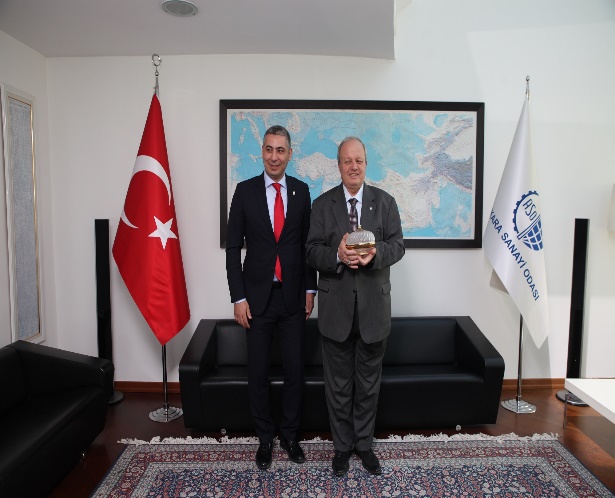 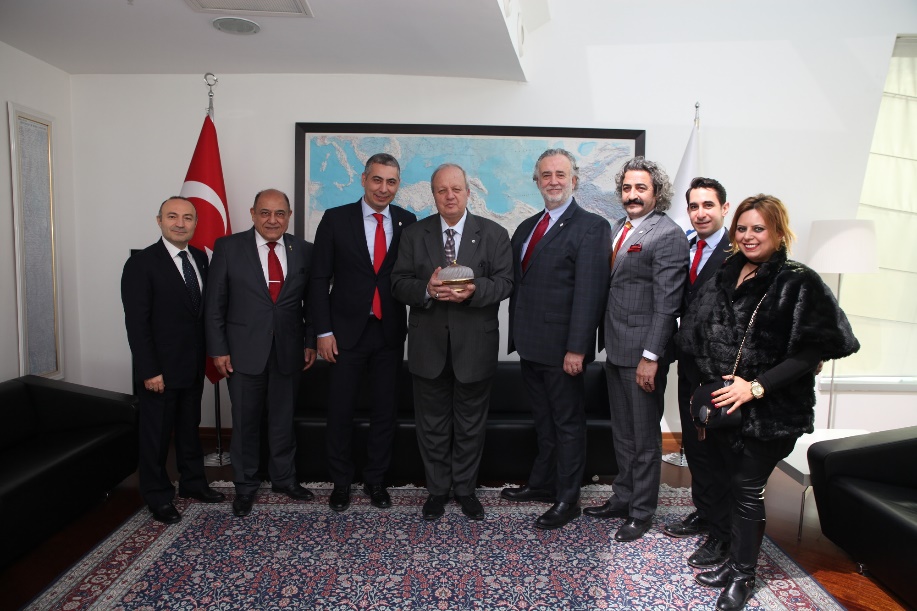 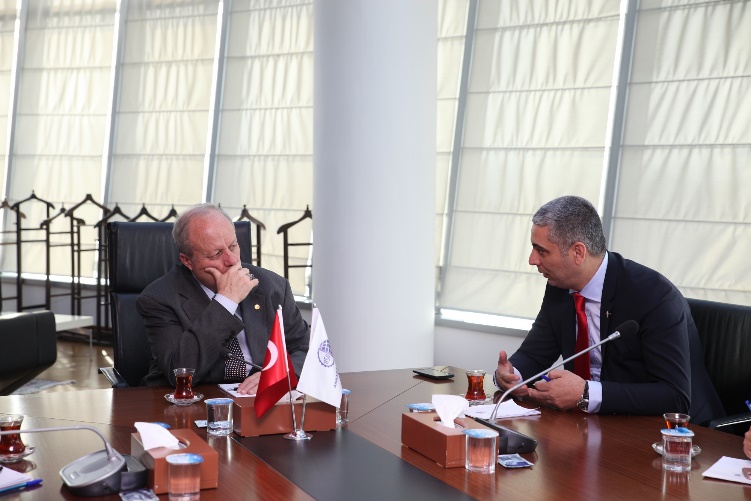 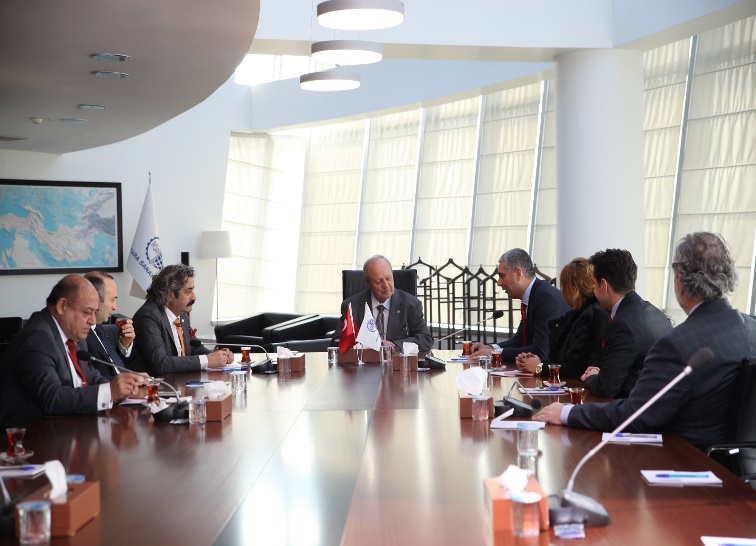 Ayrıntılı Bilgi İçin:Ankara Galatasaraylı Yönetici ve İşadamları DerneğiKerime ArslanAdres: Küpe Sokak 10/8 Gaziosmanpaşa 06700 Ankara0 312 446 4748info@1905ags.org                     www.1905ags.org